Music Rudiments							Name_________________________Worksheet 2.1Scales on keyboardWrite the solfege syllables on the correct keys for the indicated scale. Then notate the same scale on the staff.E major scale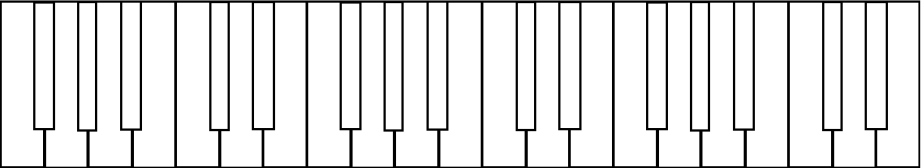 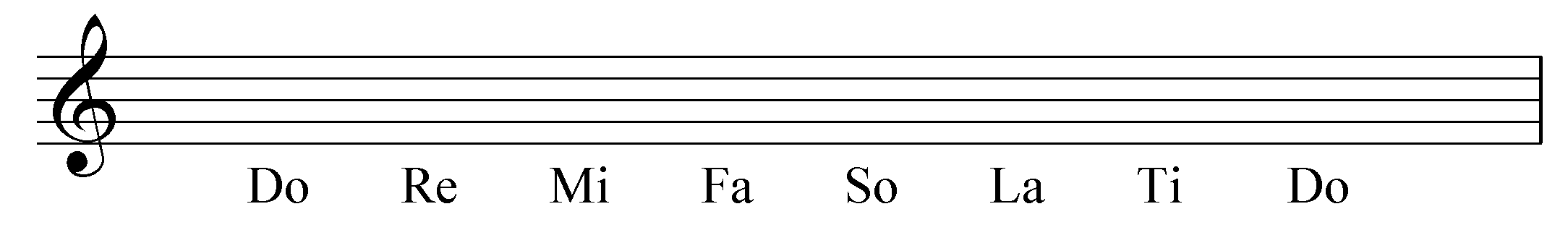 Eb major scaleB major scaleAb major scale